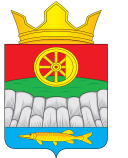 АДМИНИСТРАЦИЯ  КРУТОЯРСКОГО СЕЛЬСОВЕТА       УЖУРСКОГО РАЙОНА КРАСНОЯРСКОГО КРАЯ                           ПОСТАНОВЛЕНИЕ27.04.2022г.                              с. Крутояр                                   № 29 Об индексации должностных окладов  муниципальных служащих администрации  Крутоярского сельсовета.     В соответствии с Законом Красноярского края от 09.12.2021 года № 2-255  «О краевом бюджете на 2022 год и плановый период 2023–2024 годов», пунктом 1.3 Решения Крутоярского сельского Совета депутатов от 15.12.2015 № 4-12р «Об утверждении Положения о системе оплаты труда муниципальных служащих администрации Крутоярского сельсовета  Ужурского района  Красноярского  края», Уставом Крутоярского сельсовета ПОСТАНОВЛЯЮ:     1. Произвести с 1 июля 2022 года индексацию (увеличение) должностных окладов муниципальных служащих администрации Крутоярского сельсовета на 8,6 процента, согласно приложения № 1.     2. Настоящее постановление вступает в силу с момента  его подписания и подлежит  опубликованию в газете « Крутоярские вести» 3. Контроль за исполнением постановления оставляю за собой.     Глава сельсовета                                                          Е.В. Можина	                                            Приложение № 1                                                       к постановлению № 29 от 27.04.2022ЗНАЧЕНИЯ РАЗМЕРОВ ДОЛЖНОСТНЫХ ОКЛАДОВ МУНИЦИПАЛЬНЫХ СЛУЖАЩИХНаименование должностиVIIIЗаместитель главы 5642Главный специалист – экономист 5290Ведущий специалист – по имущественным  вопросам 5105Ведущий специалист5105Специалист 1-й категории – главный бухгалтер 4599Специалист 1-й категории – общественным вопросам4599